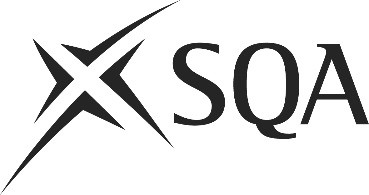 Unit PPL3PC1 (HK8K 04)	Cook and Finish Complex Vegetarian DishesI confirm that the evidence detailed in this unit is my own work.I confirm that the candidate has achieved all the requirements of this unit.I confirm that the candidate’s sampled work meets the standards specified for this unit and may be presented for external verification.Unit PPL3PC1 (HK8K 04)	Cook and Finish Complex Vegetarian DishesThis page is intentionally blankUnit PPL3PC1 (HK8K 04)	Cook and Finish Complex Vegetarian DishesUnit PPL3PC1 (HK8K 04)	Cook and Finish Complex Vegetarian DishesUnit PPL3PC1 (HK8K 04)	Cook and Finish Complex Vegetarian DishesUnit PPL3PC1 (HK8K 04)	Cook and Finish Complex Vegetarian DishesUnit PPL3PC1 (HK8K 04)	Cook and Finish Complex Vegetarian DishesUnit PPL3PC1 (HK8K 04)	Cook and Finish Complex Vegetarian DishesSupplementary evidenceCandidate’s nameCandidate’s signatureDateAssessor’s nameAssessor’s signatureDateCountersigning — Assessor’s name(if applicable)Countersigning — Assessor’s signature(if applicable)DateInternal verifier’s nameInternal verifier’s signatureDateCountersigning — Internal verifier’s name(if applicable)Countersigning — Internal verifier’s signature(if applicable)DateExternal Verifier’s initials and date (if sampled)Unit overviewThis unit is about cooking and finishing complex vegetarian dishes, for example:timbalevegetable terrinepotato galletteThe unit covers all of the main vegetable groups. It then goes onto the cooking methods and finishing techniques associated with complex vegetarian dishes.Sufficiency of evidenceThere must be sufficient evidence to ensure that the candidate can consistently achieve the required standard over a period of time in the workplace or approved realistic working environment.Performance criteriaYou must do:There must be evidence for all Performance Criteria (PC). The assessor must assess PCs 1-8 by directly observing the candidate’s work.For PC 9, if it is not possible to observe both ‘holding’ and ‘serving’, alternative methods of assessment may be used for one of them (ie either holding or serving) but the assessor must observe the other.PC 10 may be assessed by alternative methods if observation is not possible.1	Select the type and quantity of vegetables needed for the dish.2	Check the vegetables to make sure they meet quality standards and other requirements.3	Choose the correct tools and equipment to cook and finish the vegetables.4	Use the tools and equipment correctly to cook and finish the vegetables.5	Combine the vegetables with other ingredients.6	Cook the vegetables and other ingredients to meet the requirements of the dish.7	Ensure the dish has the correct flavour, colour, consistency and quantity.8	Garnish and present the dish to meet requirements.9	Ensure the dish is at the correct temperature for holding and serving.10	Store any items not for immediate use in line with food safety regulations.Evidence referenceEvidence descriptionDatePerformance criteriaPerformance criteriaPerformance criteriaPerformance criteriaPerformance criteriaPerformance criteriaPerformance criteriaPerformance criteriaPerformance criteriaPerformance criteriaEvidence referenceEvidence descriptionDateWhat you must doWhat you must doWhat you must doWhat you must doWhat you must doWhat you must doWhat you must doWhat you must doWhat you must doWhat you must doEvidence referenceEvidence descriptionDate12345678910Scope/RangeScope/RangeScope/RangeScope/RangeWhat you must cover:What you must cover:What you must cover:What you must cover:All scope/range must be covered. There must be performance evidence, gathered through direct observation by the assessor of the candidate’s work for:All scope/range must be covered. There must be performance evidence, gathered through direct observation by the assessor of the candidate’s work for:All scope/range must be covered. There must be performance evidence, gathered through direct observation by the assessor of the candidate’s work for:All scope/range must be covered. There must be performance evidence, gathered through direct observation by the assessor of the candidate’s work for:eight from:a	rootsb	bulbsc	flower headsd	fungie	seeds and podsf	tubersg	leavesh	stemsi	vegetable fruitseight from:j	blanchingk	boilingl	roastingm	bakingn	grillingo	braisingp	frying (shallow or deep or stir)q	steamingr	stewings	confitt	sous videu	smokingv	picklingw	sevichex	combining cooking methodsfour from:y	nutsz	meat substitutesaa	pulsesbb	pastrycc	ricedd	pastaee	grainstwo from:ff	garnishinggg	saucing or glazing or dressinghh	presentingEvidence for the remaining points under ‘what you must cover’ may be assessed through questioning or witness testimony.Evidence for the remaining points under ‘what you must cover’ may be assessed through questioning or witness testimony.Evidence for the remaining points under ‘what you must cover’ may be assessed through questioning or witness testimony.Evidence for the remaining points under ‘what you must cover’ may be assessed through questioning or witness testimony.Evidence referenceEvidence descriptionDateScope/RangeScope/RangeScope/RangeScope/RangeScope/RangeScope/RangeScope/RangeScope/RangeScope/RangeScope/RangeScope/RangeScope/RangeScope/RangeScope/RangeScope/RangeScope/RangeScope/RangeScope/RangeScope/RangeScope/RangeScope/RangeScope/RangeScope/RangeScope/RangeEvidence referenceEvidence descriptionDateWhat you must coverWhat you must coverWhat you must coverWhat you must coverWhat you must coverWhat you must coverWhat you must coverWhat you must coverWhat you must coverWhat you must coverWhat you must coverWhat you must coverWhat you must coverWhat you must coverWhat you must coverWhat you must coverWhat you must coverWhat you must coverWhat you must coverWhat you must coverWhat you must coverWhat you must coverWhat you must coverWhat you must coverEvidence referenceEvidence descriptionDateabcdefghijklmnopqrstuvwxEvidence referenceEvidence descriptionDateWhat you must cover (continued)What you must cover (continued)What you must cover (continued)What you must cover (continued)What you must cover (continued)What you must cover (continued)What you must cover (continued)What you must cover (continued)What you must cover (continued)What you must cover (continued)Evidence referenceEvidence descriptionDateyzaabbccddeeffgghhKnowledge and understandingKnowledge and understandingEvidence referenceand dateWhat you must know and understandWhat you must know and understandEvidence referenceand dateFor those knowledge statements that relate to how the candidate should do something, the assessor may be able to infer that the candidate has the necessary knowledge from observing their performance or checking products of their work. In all other cases, evidence of the candidate’s knowledge and understanding must be gathered by alternative methods of assessment (eg oral or written questioning).For those knowledge statements that relate to how the candidate should do something, the assessor may be able to infer that the candidate has the necessary knowledge from observing their performance or checking products of their work. In all other cases, evidence of the candidate’s knowledge and understanding must be gathered by alternative methods of assessment (eg oral or written questioning).Evidence referenceand date1How to select the correct type, quality and quantity of vegetables to meet dish requirements.2What quality points to look for in vegetables.3What you should do if there are problems with the vegetables or other ingredients.4How to combine vegetables with other ingredients to create a complex and balanced dish.5What the correct tools and equipment are and the reasons for using them when carrying out the required cooking methods.6How to carry out each of the cooking and finishing methods according to dish requirements.7The correct temperatures for cooking vegetables using each cooking method and why these temperatures are important.8The appropriate garnishes, dressing, sauces and glazes for a range of complex vegetable dishes.9What cooking methods are appropriate to each type of complex vegetable dish and how to check the vegetable is cooked correctly for each.10How to minimise and correct common faults in complex vegetable dishes.11How to adjust the flavour, consistency and colour of the complex vegetable dish.12The current trends and methodologies in relation to cooking and finishing complex vegetable dishes.13Correct temperatures for holding and serving complex vegetable dishes.14How to store complex vegetable dishes not for immediate consumption.15Healthy eating options when cooking and finishing complex vegetable dishes.16How to maximise and retain nutritional content of complex vegetable dishes during cooking.EvidenceEvidenceDate123456Assessor feedback on completion of the unit